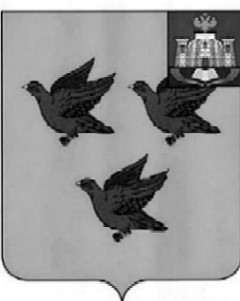 РОССИЙСКАЯ ФЕДЕРАЦИЯОРЛОВСКАЯ ОБЛАСТЬАДМИНИСТРАЦИЯ ГОРОДА ЛИВНЫПОСТАНОВЛЕНИЕ1 апреля 2019 года                                                                                    № 39            г. ЛивныО конкурсном отборе по присуждениюежегодных муниципальных денежныхвознаграждений (премий) обучающимсяобразовательных организаций и воспитанникам учреждений культуры города ЛивныВ соответствии со статьёй 77 Федерального закона от 29 декабря 2012 года №273-ФЗ «Об образовании в Российской Федерации» и в целях обеспечения условий для реализации творческого и интеллектуального потенциала обучающихся муниципальных образовательных организаций и учреждений культуры города Ливны, поощрения их гражданской и социальной активности, учитывая сложившуюся практику использования примеров служения Отечеству уроженцев города Ливны и Ливенского края, администрация города постановляет:1. Утвердить Положение о конкурсном отборе по присуждению ежегодных муниципальных денежных вознаграждений (премий) обучающимся образовательных организаций и воспитанникам учреждений культуры города Ливны (приложение).2. Финансовому управлению администрации города Ливны 
(Н. М. Парахина) считать финансовое обеспечение расходов, связанных 
с реализацией настоящего постановления, расходным обязательством образовательных организаций, находящихся в ведомственном подчинении управления общего образования администрации города Ливны, 
и образовательных организаций и учреждений культуры, находящихся 
в ведомственном подчинении управления культуры, молодёжной политики 
и спорта администрации города Ливны, и осуществлять финансирование 
в пределах бюджетных ассигнований на очередной финансовый год 
и плановый период.3. Признать утратившими силу:- постановление администрации города Ливны от 29 декабря 2012 года № 105 «Об утверждении Порядка присуждения ежегодных муниципальных денежных вознаграждений (премий) обучающимся общеобразовательных учреждений города Ливны»; - постановление администрации города Ливны от 31 мая 2013 года №359 «О создании комиссии по присуждению ежегодных муниципальных денежных вознаграждений (премий) обучающимся общеобразовательных учреждений города Ливны»;- постановление администрации города Ливны от 9 июня 2014 года №53 «О внесении изменений и дополнений в муниципальные нормативные акты о поощрении обучающихся, номинируемых на вручение ежегодных именных вознаграждений (премий);- постановление администрации города Ливны от 14 апреля 2015 года №188 «О внесении изменений в состав комиссии по присуждению ежегодных муниципальных денежных вознаграждений (премий) обучающимся общеобразовательных организаций города Ливны»;- постановление администрации города Ливны от 10 февраля 2017 года №88 «О внесении изменений в постановление администрации города Ливны от 31 мая 2013 года №359 «О создании комиссии по присуждению ежегодных муниципальных денежных вознаграждений (премий) обучающимся общеобразовательных учреждений города Ливны»;- постановление администрации города Ливны от 13 июня 2018 года №390 «О внесении изменений в постановление администрации города Ливны от 31 мая 2013 года №359 «О создании комиссии по присуждению ежегодных муниципальных денежных вознаграждений (премий) обучающимся общеобразовательных учреждений города Ливны»;- постановление администрации города Ливны от 30 ноября 2018 года №829 «О внесении изменений в постановление администрации города Ливны от 31 мая 2013 года №359 «О создании комиссии по присуждению ежегодных муниципальных денежных вознаграждений (премий) обучающимся общеобразовательных учреждений города Ливны».4. Опубликовать настоящее постановление в газете «Ливенский вестник» и разместить его на официальном сайте администрации http://www.adminliv.ru в сети интернет.5. Контроль за исполнением постановления возложить на заместителя главы администрации города Ливны по социальным вопросам Середу В. Г.Глава города 								     С. А. ТрубицинПриложение к постановлениюадминистрации города Ливныот 1 апреля 2019 г. № 39ПОЛОЖЕНИЕо конкурсном отборе по присуждениюежегодных муниципальных денежных вознаграждений (премий)обучающимся образовательных организаций 
и воспитанникам учреждений культуры города Ливны1. Общие положения1.1. Конкурсный отбор по присуждению ежегодных муниципальных денежных вознаграждений (премий) обучающимся муниципальным образовательных организаций и воспитанникам учреждений культуры города Ливны (далее – конкурсный отбор) осуществляется администрацией города Ливны в целях выявления и поддержки талантливой молодежи города Ливны из числа обучающихся муниципальных общеобразовательных организаций и организаций дополнительного образования (далее – образовательные организации), воспитанников учреждений культуры, привлечения общественного внимания к вопросам развития творческого и интеллектуального потенциала общества. Необходимое организационное, экспертное и информационное сопровождение конкурсного отбора обеспечивают управление общего образования администрации города Ливны и управление культуры, молодежной политики и спорта администрации города Ливны.1.2. Ежегодные муниципальные денежные вознаграждения (премии) (далее – премии) присуждаются обучающимся муниципальных образовательных организаций и воспитанникам учреждений культуры города Ливны (далее – организации), достигшим значительных результатов в науке, образовании, искусстве, спорте, то есть призерам и победителям различных конкурсов, соревнований, олимпиад и других конкурсных мероприятий (не ниже муниципального уровня).2. Порядок выдвижения кандидатови сроки проведения конкурсного отбора2.1. Выдвижение претендентов производится с их согласия администрациями организаций.2.2. Претенденты должны соответствовать следующим критериям:- достижения в учебной, научной, спортивной и творческой деятельности (победители и призеры олимпиад, конкурсов, соревнований и. т. д.), при условии участия в городских конференциях и чтениях, носящих имена прославленных земляков (для премий, присуждаемых за достижения в учебе и науке);- возраст от 14 до 18 лет;- успеваемость на «хорошо» и «отлично» по всем общеобразовательным предметам за период обучения на уровне основного общего и/или среднего общего образования (для премий, присуждаемых за достижения в учебе и науке).2.3. Образовательные организации и учреждения культуры города Ливны в срок с 15 по 25 мая представляют в конкурсную комиссию следующий пакет документов:- анкету-заявку претендента на получении премии главы города, оформленную согласно приложению 1 к настоящему Положению;- выписку из протокола педагогического совета образовательной организации либо протокола комиссии учреждения культуры о ходатайстве на соискание премии;- характеристику-представление претендента с указанием результатов участия в конкурсных мероприятиях;- портфолио (ксерокопии свидетельств, дипломов, грамот и других документов, удостоверяющих его достижения);- сведения об успеваемости: копия справок об успеваемости за период обучения на уровне основного общего и/или среднего общего образования, заверенная директором общеобразовательной организации (для премий, присуждаемых за достижения в учебе и науке).2.4. Учреждаются следующие ежегодные муниципальные денежные вознаграждения (премии) обучающимся образовательных организаций города Ливны:1) за достижения в учебе и науке:- ежегодное муниципальное денежное вознаграждение (премия) имени Н. Н. Поликарпова (три премии: по одной для обучающихся 9, 10, 11 классов);- ежегодное муниципальное денежное вознаграждение (премия) имени Р. В. Хохлова (три премии: по одной для обучающихся 9, 10, 11 классов);- ежегодное муниципальное денежное вознаграждение (премия) имени А. М. Селищева (три премии: по одной для обучающихся 9, 10, 11 классов);- ежегодное муниципальное денежное вознаграждение (премия) имени А. Г. Шипунова (три премии: по одной для обучающихся 9, 10, 11 классов);- ежегодное муниципальное денежное вознаграждение (премия) имени С. М. Белоцерковского и О. М. Белоцерковского (девять премий: по три 
для обучающихся 9, 10, 11 классов);- ежегодное муниципальное денежное вознаграждение (премия) имени С. Н. Булгакова (девять премий: по три для обучающихся 9, 10, 11 классов).Размер премий за достижения в учебе и науке составляет:для обучающихся 9 классов - 1000 рублей;для обучающихся 10-11 классов - 2000 рублей.2) за достижения в области физической культуры и спорта:- ежегодное муниципальное денежное вознаграждение (премия) имени А. А. Ерёминой (три премии);- ежегодное муниципальное денежное вознаграждение (премия) имени С. Ф. Шамрина (три премии);- ежегодное муниципальное денежное вознаграждение (премия) имени П. В. Чурочкина (три премии).Размер премий за достижения в области физической культуры и спорта составляет 1000 рублей.3) за достижения в сфере культуры и искусства:- ежегодное муниципальное денежное вознаграждение (премия) имени А. Н. Селищева (три премии);- ежегодное муниципальное денежное вознаграждение (премия) имени Ю. А. Зацарного (три премии).Размер премий за достижения в сфере культуры и искусства составляет 1000 рублей.2.5. Принципами конкурсного отбора претендентов являются:- наличие гуманистических и патриотических ценностей в деятельности претендента;- значимость результатов деятельности претендента для развития города и/или области;- позитивные результаты деятельности претендента в течение 2 (двух) предыдущих лет.2.6. В текущем учебном году может быть подана заявка на соискание номинируемым обучающимся только одной премии.2.7. Подача заявки на соискание премии в текущем учебном году для обладателей премий прошлого учебного года возможна при наличии достижений за текущий учебный год (оценке подлежат только результаты текущего учебного года). 2.8. Конкурсный отбор претендентов осуществляется на основании критериев отбора:2.8.1. Ежегодное муниципальное денежное вознаграждение (премия) имени Н. Н. Поликарпова присуждается за достижения в области авиамоделизма по итогам конкурсов авиамоделистов различных уровней, мероприятий технической направленности, при условии участия в декаде научных знаний и детского технического творчества имени Н. Н. Поликарпова и/или за особые успехи в изучении имеющих прикладное авиационное значение разделов учебной программы по математике, физике, информатике и ИКТ, технологии, ряду других предметов.2.8.2. Ежегодное муниципальное денежное вознаграждение (премия) имени Р. В. Хохлова присуждается за научные успехи и достижения в мероприятиях, проводимых вузами Российской Федерации в том числе Ливенским филиалом ФГБОУ ВО «Орловский государственный университет имени И. С. Тургенева», с учетом достижений в мероприятиях физико-математического цикла.2.8.3. Ежегодное муниципальное денежное вознаграждение (премия) имени С. М. Белоцерковского и О. М. Белоцерковского присуждается за успехи в изучении предметов физико-математического и естественнонаучного циклов при условии участия в городских чтениях и конференциях соответствующего профиля.2.8.4. Ежегодное муниципальное денежное вознаграждение (премия) имени С. Н. Булгакова присуждается за научные успехи и достижения в мероприятиях социально-гуманитарной направленности и освещение гуманитарной составляющей естественнонаучного направления, при условии участия в городских чтениях и конференциях соответствующего профиля.2.8.5. Ежегодное муниципальное денежное вознаграждение (премия) имени А. М. Селищева присуждается за особые успехи в области филологии и лингвистики (с акцентом на русскую и славянскую), а также за достижения в литературно-художественном творчестве при условии участия в городских чтениях и конференциях соответствующего профиля.2.8.6. Ежегодное муниципальное денежное вознаграждение (премия) имени А. Г. Шипунова присуждается за достижения в учебно-исследовательской и проектной деятельности, направленной на укрепление обороноспособности Отечества, а также при прохождении воинской службы или профессиональной деятельности на предприятиях военно-промышленного комплекса, при условии участия в городских чтениях и конференциях соответствующего профиля.2.8.7. Ежегодное муниципальное денежное вознаграждение (премия) имени А. А. Ерёминой присуждается за особые успехи в легкоатлетических видах спорта и по итогам участия в городских, областных, всероссийских и международных соревнованиях.2.8.8. Ежегодное муниципальное денежное вознаграждение (премия) имени С. Ф. Шамрина присуждается за особые успехи в единоборствах силовых видах и других видах спорта и по итогам участия в городских, областных, всероссийских и международных соревнованиях.2.8.9. Ежегодное муниципальное денежное вознаграждение (премия) имени П. В. Чурочкина присуждается за особые успехи в командно-игровых и игровых видах спорта и по итогам участия в городских, областных, всероссийских и международных соревнованиях.2.8.10. Ежегодное муниципальное денежное вознаграждение (премия) имени А. Н. Селищева присуждается за успехи в освоении образовательных программ в области изобразительного искусства и по итогам участия 
в городских, областных, всероссийских и международных конкурсах.2.8.11. Ежегодное муниципальное денежное вознаграждение (премия) имени Ю. А. Зацарного присуждается обучающимся организаций дополнительного образования в сфере культуры и искусства за успехи 
в освоении образовательных программ в области музыкального искусства (вокального пения, инструментального искусства) и по итогам участия 
в городских, областных, российских и международных конкурсах, а также участникам творческих коллективов и солистам организаций.2.9. При рассмотрении материалов претендентов на получение премий за достижения в учебе и науке учитываются успехи в учёбе, в олимпиадном движении (включая интеллектуальные марафоны), в конкурсах различных уровней (учебно-исследовательская и проектная деятельность), в учебно-исследовательских итоговых мероприятиях, в муниципальных конкурсах 
и в изучении научного наследия учёных-ливенцев или в научно-практических конференциях (декадах научных знаний), носящих имена ливенцев, известных в научном мире. При прочих равных достижениях результаты участия в конкурсных мероприятиях, предполагающих личное очное участие, считаются определяющими.2.10. Документы претендентов рассматривает комиссия в следующем составе:- глава города Ливны; - заместитель главы администрации города по социальным вопросам; - начальник управления общего образования администрации города Ливны; - начальник управления культуры, молодежной политики и спорта администрации города Ливны;- сотрудники управления общего образования администрации города Ливны;- сотрудники управления культуры, молодежной политики и спорта администрации города Ливны.2.11. Члены конкурсной комиссии в течение 15 календарных дней 
с момента, указанного в пункте 2.2 настоящего Положения, изучают 
и оценивают представленные на конкурсный отбор материалы. Материалы оцениваются по номинациям в соответствии с критериями, определёнными приложениями 2 – 4 к настоящему Положению. 2.12. Конкурсный отбор признается несостоявшимся в том случае, если количество претендентов меньше или равно количеству предусмотренных денежных поощрений для соответствующей номинации участников конкурсного отбора. В случае признания конкурсного отбора не состоявшимся для какой-либо категории участников, перераспределение денежных поощрений по номинациям осуществляется конкурсной комиссией пропорционально количеству участников конкурсного отбора.2.13. Обладателями премий признаются претенденты, набравшие наибольшее количество баллов. Претенденты, не набравшие достаточного количества баллов, признаются номинантами премий.2.14. Если несколько претендентов получили равное количество баллов, вопрос о победителе решается конкурсной комиссией путём открытого голосования при условии присутствия на заседании более половины от числа его членов. При равенстве голосов решающим является голос председателя конкурсной комиссии.2.15. Список обладателей и номинантов премий утверждается постановлением администрации города Ливны. Копия постановления администрации города Ливны о присуждении премий направляется претендентам в течение 5 календарных дней со дня подписания.2.16. Заседания конкурсной комиссии оформляются протоколами. 3. Награждение3.1. Обладателям премий вручается Диплом обладателя именной премии, заверенный подписью главы города Ливны, и денежное поощрение.3.2. Номинантам премий вручается Диплом номинанта именной премии, заверенный подписью главы города Ливны.3.3. Дипломы администрации города Ливны и денежные поощрения вручаются главой города Ливны в торжественной обстановке.Анкета-заявкапретендента на получение премии имени____________________________________________________________________________ФИО претендентаДаю согласие на обработку персональных данных		_____________							__________			подпись									дата__________________________________________________ФИО родителя (законного представителя) претендентаДаю согласие на обработку персональных данных		_____________							__________			подпись									датаПодпись руководителя организации М. П.Приложение 2к Положению о конкурсном отборе по присуждению ежегодных муниципальных денежных вознаграждений (премий) обучающимся образовательных организаций и воспитанникам учреждений культуры города ЛивныКритерии оценки конкурсных материалов претендента на получение премий за достижения в учебе и наукеПриложение 3к Положению о конкурсном отборе 
по присуждению ежегодных муниципальных денежных вознаграждений (премий) обучающимся образовательных организаций и воспитанникам учреждений культуры города ЛивныКритерии оценки конкурсных материалов претендента на получение премий за достижения в области физической культуры и спортаПриложение 4к Положению о конкурсном отборе 
по присуждению ежегодных муниципальных денежных вознаграждений (премий)обучающимся образовательных организаций и воспитанникам учреждений культуры города ЛивныКритерии оценки конкурсных материалов претендента на получение премий за достижения в сфере культуры и искусстваПриложение 1 к Положению о конкурсном отборе по присуждениюежегодных муниципальных денежных вознаграждений (премий)обучающимся образовательных организаций и воспитанникам учреждений культуры города ЛивныФамилия, имя, отчество ребенкаДата рожденияНаименование организации, представляющей претендентаКласс (год обучения)/ Название объединенияФ.И.О. руководителя организации, представляющей претендентаАдрес проживания претендентаФ.И.О. родителей (законных представителей) претендента, контактный телефонКритерии  оценкиКоличествобалловОценка экспертаОценка экспертаРезультаты участия в конкурсах научно-технических работ, научно-исследовательских работ:- муниципальный уровень;- региональный уровень;- федеральный уровень;- международный уровень1-32-43-54-6Результаты участия в научно-практических конференциях и чтениях:   - муниципальный уровень;- региональный уровень;- федеральный уровень;- международный уровень1-32-43-54-6Результаты участия в предметных  олимпиадах:- муниципальный уровень;- региональный уровень;- федеральный уровень- международный уровень1-32-43-54-6Результаты участия в других конкурсных мероприятиях, направленных на выявление талантливой молодежи:  - муниципальный уровень;- региональный уровень;- федеральный уровень- международный уровень1-32-43-54-6Общий баллКритерии  оценкиКоличествобалловОценка экспертовОценка экспертовПобеды  и участие в соревнованиях, спартакиадах  школьников, работающей молодежи, универсиадах, чемпионатах: - муниципальный уровень;- региональный уровень;- федеральный уровень;- международный уровень1-32-43-54-6Пропаганда здорового образа жизни 2Наличие спортивных разрядов7Участие в других конкурсных мероприятиях, направленных на выявление  талантливой молодежи:  - муниципальный уровень;- региональный уровень;- федеральный уровень;- международный уровень1-32-43-54-6Общий баллКритерии  оценкиКоличествобалловОценка экспертовОценка экспертовПобеды в конкурсах, фестивалях художественного  творчества:- муниципальный уровень;- региональный уровень;- федеральный уровень;- международный уровень1-32-43-54-6Авторские работы в рамках своей деятельности7Участие в других конкурсных мероприятиях, направленных на выявление  талантливой молодежи:    - муниципальный уровень;- региональный уровень;- федеральный уровень;- международный уровень1-32-43-54-6Общий балл